Organization  - network of 10 member health care organizationsMission- why we exist? -Improve our communities healthVision – what do we want to be? -Indispensable to our membersStrategic Objectives – what is our game plan? -Provide effective and meaningful HIT solutions to members Organization  - network of 10 member health care organizationsMission- why we exist? -Improve our communities healthVision – what do we want to be? -Indispensable to our membersStrategic Objectives – what is our game plan? -Provide effective and meaningful HIT solutions to members 1. Member Needs Assessment:  What is the job to be done or problem to solve? Implement new EHR systems w/ new software and hardware.  Includes learning application and changing everyday workflows.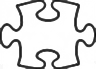 Struggling with meeting timelines, burning out staff, and meeting resistance to the changes.HIT workforce is difficult to find.1. Member Needs Assessment:  What is the job to be done or problem to solve? Implement new EHR systems w/ new software and hardware.  Includes learning application and changing everyday workflows.Struggling with meeting timelines, burning out staff, and meeting resistance to the changes.HIT workforce is difficult to find.1a. Members Pains: Describe the negative emotions, undesired costs, and situation that your members experience before, during or after getting the job done.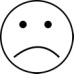 What are your members’ main challenges?Resistance from both staff and providersIt is very expensive to hire consultants to support staff and expensive to pull current staff off of their daily work It is taking a long time to train deeper knowledgeWhat risks do your members’ fear?Missing deadline for attestation and therefore incentive moniesWasted time and energy of their staff What common mistakes do your members make?Using their own staff experts as trainersAsking their staff to know a little about too many things when the organization needs deeper knowledge1b. Member Gains Describe the benefits your members expect, desire, or would be surprised by; including functional utility, social gains, positive emotions, and cost savings.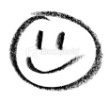 What would make your members work easier?knowledgeable of the software functionality to improve processes Trainers that are good at trainingUnderstanding of clinical process to help with problem solving during implementationHow do your members measure success or failure?Meeting deadlines for attestationNetwork staff satisfaction resultsMember staff and provider satisfaction resultsRanking Pains and Gains:1. Rank each pain according to intensity it represents for your members (high or low) and how often it occurs.2. Rank each gain according to its relevance to your members (substantial or insignificant) and how often it occurs.Ranking Pains and Gains:1. Rank each pain according to intensity it represents for your members (high or low) and how often it occurs.2. Rank each gain according to its relevance to your members (substantial or insignificant) and how often it occurs.2. Description of Business Product or Service: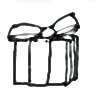 What is the business product or service that will reduce your members’ pains and increase members’ gains AND is aligned with the network’s mission, vision, and strategic objectives?Shared IT workforce cooperative=5 clinical IT Staff + Help Desk support2. Description of Business Product or Service:What is the business product or service that will reduce your members’ pains and increase members’ gains AND is aligned with the network’s mission, vision, and strategic objectives?Shared IT workforce cooperative=5 clinical IT Staff + Help Desk support2a. Relieve Pains Describe how this product or service alleviates your members’ pains.Will reduce risk of missing MU attestation deadlinesWill decrease the time and energy expended by members staff and avoid staff ‘burnout’ Will decrease resistance of staff and providers by making it easier to implement and giving opportunities for input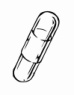 Frees up their own staff from being trainers and implementers2b. Create Gains Describe how this product or service creates member gains or reduces negative emotions.Provides potential for improved communication 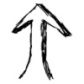 Provides deep knowledge in multiple areas of the EHR. Such as clinical and administrationKnowledge can be available on-demand and not idleFocus on implementation work increases Ranking Pains Relief and Gain Creation1. Rank each pain reliever according to the intensity it represents for your members (intense relief or light relief).2. Rank each gain creator according to its relevance to your members (substantial or insignificant).3. Rank all products and services according to their importance to your members (crucial or trivial).Ranking Pains Relief and Gain Creation1. Rank each pain reliever according to the intensity it represents for your members (intense relief or light relief).2. Rank each gain creator according to its relevance to your members (substantial or insignificant).3. Rank all products and services according to their importance to your members (crucial or trivial).3. Desired End-User Experience & Relationship:What experience do you want your members to have while they are receiving or using your product or service? ( i.e. personal, interactive, remote, etc.)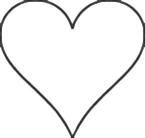 What relationship do your members expect you to establish and maintain with them when they receive or use your product or service? (i.e. personal assistance, self-service, automated,  communities, co-creation, etc.)3. Desired End-User Experience & Relationship:What experience do you want your members to have while they are receiving or using your product or service? ( i.e. personal, interactive, remote, etc.)What relationship do your members expect you to establish and maintain with them when they receive or use your product or service? (i.e. personal assistance, self-service, automated,  communities, co-creation, etc.)3. Desired End-User Experience & Relationship:What experience do you want your members to have while they are receiving or using your product or service? ( i.e. personal, interactive, remote, etc.)What relationship do your members expect you to establish and maintain with them when they receive or use your product or service? (i.e. personal assistance, self-service, automated,  communities, co-creation, etc.)3. Desired End-User Experience & Relationship:What experience do you want your members to have while they are receiving or using your product or service? ( i.e. personal, interactive, remote, etc.)What relationship do your members expect you to establish and maintain with them when they receive or use your product or service? (i.e. personal assistance, self-service, automated,  communities, co-creation, etc.)3. Desired End-User Experience & Relationship:What experience do you want your members to have while they are receiving or using your product or service? ( i.e. personal, interactive, remote, etc.)What relationship do your members expect you to establish and maintain with them when they receive or use your product or service? (i.e. personal assistance, self-service, automated,  communities, co-creation, etc.)3. Desired End-User Experience & Relationship:What experience do you want your members to have while they are receiving or using your product or service? ( i.e. personal, interactive, remote, etc.)What relationship do your members expect you to establish and maintain with them when they receive or use your product or service? (i.e. personal assistance, self-service, automated,  communities, co-creation, etc.)Staff are well trained to meet needsExperts, Right thing first timeQuick access to right personSimple & easy to useExcellent customer serviceSolid customer serviceSuccessful outcomes – timely, knowledgeableResponsive & availableEducatedUser Friendly, FriendlyPatientFlexiblePersonalProfessionalCourteousTimelyConsistentStaff are well trained to meet needsExperts, Right thing first timeQuick access to right personSimple & easy to useExcellent customer serviceSolid customer serviceSuccessful outcomes – timely, knowledgeableResponsive & availableEducatedUser Friendly, FriendlyPatientFlexiblePersonalProfessionalCourteousTimelyConsistentPartnershipPositive interaction interactiveBuildable trust (collaboration)CooperativeFulfilled partnershipTrustReliabilityAccountable, mutual accountabilityShared balance successfulNot:  us – them Wowed“Perfect”OwnershipWe careComfortableSave $ROIAffordablePartnershipPositive interaction interactiveBuildable trust (collaboration)CooperativeFulfilled partnershipTrustReliabilityAccountable, mutual accountabilityShared balance successfulNot:  us – them Wowed“Perfect”OwnershipWe careComfortableSave $ROIAffordablePartnershipPositive interaction interactiveBuildable trust (collaboration)CooperativeFulfilled partnershipTrustReliabilityAccountable, mutual accountabilityShared balance successfulNot:  us – them Wowed“Perfect”OwnershipWe careComfortableSave $ROIAffordablePartnershipPositive interaction interactiveBuildable trust (collaboration)CooperativeFulfilled partnershipTrustReliabilityAccountable, mutual accountabilityShared balance successfulNot:  us – them Wowed“Perfect”OwnershipWe careComfortableSave $ROIAffordable4. Product or Service Communication & Delivery:What communication methods will you use with your members as they learn about, receive and use your product or service?What are the methods you can use to deliver your product or service?  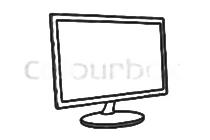 4. Product or Service Communication & Delivery:What communication methods will you use with your members as they learn about, receive and use your product or service?What are the methods you can use to deliver your product or service?  4. Product or Service Communication & Delivery:What communication methods will you use with your members as they learn about, receive and use your product or service?What are the methods you can use to deliver your product or service?  4. Product or Service Communication & Delivery:What communication methods will you use with your members as they learn about, receive and use your product or service?What are the methods you can use to deliver your product or service?  4. Product or Service Communication & Delivery:What communication methods will you use with your members as they learn about, receive and use your product or service?What are the methods you can use to deliver your product or service?  4. Product or Service Communication & Delivery:What communication methods will you use with your members as they learn about, receive and use your product or service?What are the methods you can use to deliver your product or service?  Newsletter PhoneWebsiteSocial mediaLunch & learnEmailEmail/phoneVideoconferencingT1 fiber networkPoint personForum scheduled visitsTable group meeting format round tablePersonal delivery/individual sales call CoachingIndividual/small group1 on 1 meeting, 1 on 1, face to faceRemote – in-personBoard meetingDept. mgmt. meetingsMU teamsShared info space, Share Point, SharePoint, Shared folders/server basedUse contact log, Ticket system, Help desk or ticket systemNewsletter PhoneWebsiteSocial mediaLunch & learnEmailEmail/phoneVideoconferencingT1 fiber networkPoint personForum scheduled visitsTable group meeting format round tablePersonal delivery/individual sales call CoachingIndividual/small group1 on 1 meeting, 1 on 1, face to faceRemote – in-personBoard meetingDept. mgmt. meetingsMU teamsShared info space, Share Point, SharePoint, Shared folders/server basedUse contact log, Ticket system, Help desk or ticket systemKick off educational sessionJust in time training Remember there is ‘No wrong way to access’Utilize SLA to set expectations of servicesClear common messageInclude in marketing sheetBe intentional on who needs to knowRemember to address ‘What’s in it for me?’Engage learning stylesBe sure to feed themIntroduce the shared staff face to face to membersRecognize 3 hospital cultures- different by shiftRemember to say it 7 times; the how-to of serviceRemember CEOs don’t rely on emailProvide agenda in advance + minutes for meetingsUtilize to-do assignments in trainingInclude communication in planningImplement customer satisfaction survey, use email for feedback – how are we doing? Share performance measuresCreate and communicate value statement of the cooperative, provide value statement in advance of commitmentProvide regularly scheduled, monthly status updatesKick off educational sessionJust in time training Remember there is ‘No wrong way to access’Utilize SLA to set expectations of servicesClear common messageInclude in marketing sheetBe intentional on who needs to knowRemember to address ‘What’s in it for me?’Engage learning stylesBe sure to feed themIntroduce the shared staff face to face to membersRecognize 3 hospital cultures- different by shiftRemember to say it 7 times; the how-to of serviceRemember CEOs don’t rely on emailProvide agenda in advance + minutes for meetingsUtilize to-do assignments in trainingInclude communication in planningImplement customer satisfaction survey, use email for feedback – how are we doing? Share performance measuresCreate and communicate value statement of the cooperative, provide value statement in advance of commitmentProvide regularly scheduled, monthly status updatesKick off educational sessionJust in time training Remember there is ‘No wrong way to access’Utilize SLA to set expectations of servicesClear common messageInclude in marketing sheetBe intentional on who needs to knowRemember to address ‘What’s in it for me?’Engage learning stylesBe sure to feed themIntroduce the shared staff face to face to membersRecognize 3 hospital cultures- different by shiftRemember to say it 7 times; the how-to of serviceRemember CEOs don’t rely on emailProvide agenda in advance + minutes for meetingsUtilize to-do assignments in trainingInclude communication in planningImplement customer satisfaction survey, use email for feedback – how are we doing? Share performance measuresCreate and communicate value statement of the cooperative, provide value statement in advance of commitmentProvide regularly scheduled, monthly status updatesKick off educational sessionJust in time training Remember there is ‘No wrong way to access’Utilize SLA to set expectations of servicesClear common messageInclude in marketing sheetBe intentional on who needs to knowRemember to address ‘What’s in it for me?’Engage learning stylesBe sure to feed themIntroduce the shared staff face to face to membersRecognize 3 hospital cultures- different by shiftRemember to say it 7 times; the how-to of serviceRemember CEOs don’t rely on emailProvide agenda in advance + minutes for meetingsUtilize to-do assignments in trainingInclude communication in planningImplement customer satisfaction survey, use email for feedback – how are we doing? Share performance measuresCreate and communicate value statement of the cooperative, provide value statement in advance of commitmentProvide regularly scheduled, monthly status updates5. Key Initiatives:What are the key initiatives (actions) needed to develop, implement, support and/or provide this product or service?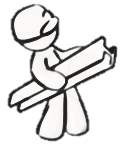 5. Key Initiatives:What are the key initiatives (actions) needed to develop, implement, support and/or provide this product or service?5. Key Initiatives:What are the key initiatives (actions) needed to develop, implement, support and/or provide this product or service?5. Key Initiatives:What are the key initiatives (actions) needed to develop, implement, support and/or provide this product or service?5. Key Initiatives:What are the key initiatives (actions) needed to develop, implement, support and/or provide this product or service?Initiate planning/steering/oversight committee, Agree on budgetDesign fee structureCreate concept development processDevelop project plan or work plan, use a development modelBack up experts (RECs) other system or hospitalCreate knowledge user library and/or self-help library, FAQs/Info sheetsDevelop staff recruitment and retention planTraining plan for end usersDesign training or instructional materialsHire people/good management teamConsider HR contracting for IT resources Assess resources Implement a CRM system and or ticket system of triage system & multiple access methods, ticketing system, Ticket/request system/tracking and reporting Implement Hardware/software needed for ticket system Design SLA process Create Policies and develop standardsCreate office/support at one site Define scope of work for shared staffing versus fee for serviceConfirm network FirewallExpand broadband as neededDesign  remote connectivity optionsAssess resources Implement a CRM system and or ticket system of triage system & multiple access methods, ticketing system, Ticket/request system/tracking and reporting Implement Hardware/software needed for ticket system Design SLA process Create Policies and develop standardsCreate office/support at one site Define scope of work for shared staffing versus fee for serviceConfirm network FirewallExpand broadband as neededDesign  remote connectivity optionsAssess resources Implement a CRM system and or ticket system of triage system & multiple access methods, ticketing system, Ticket/request system/tracking and reporting Implement Hardware/software needed for ticket system Design SLA process Create Policies and develop standardsCreate office/support at one site Define scope of work for shared staffing versus fee for serviceConfirm network FirewallExpand broadband as neededDesign  remote connectivity optionsAssess resources Implement a CRM system and or ticket system of triage system & multiple access methods, ticketing system, Ticket/request system/tracking and reporting Implement Hardware/software needed for ticket system Design SLA process Create Policies and develop standardsCreate office/support at one site Define scope of work for shared staffing versus fee for serviceConfirm network FirewallExpand broadband as neededDesign  remote connectivity options6. Key Resources:What are the most important tools, technology, expertise, staffing, materials, and/or financial resources needed to develop, implement, support and/or provide this product or service?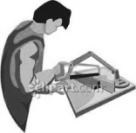 6. Key Resources:What are the most important tools, technology, expertise, staffing, materials, and/or financial resources needed to develop, implement, support and/or provide this product or service?6. Key Resources:What are the most important tools, technology, expertise, staffing, materials, and/or financial resources needed to develop, implement, support and/or provide this product or service?6. Key Resources:What are the most important tools, technology, expertise, staffing, materials, and/or financial resources needed to develop, implement, support and/or provide this product or service?6. Key Resources:What are the most important tools, technology, expertise, staffing, materials, and/or financial resources needed to develop, implement, support and/or provide this product or service?LeadershipFunding system, member commitments, $, funding, grants, dues, fee for servicePeople, Staffing, Staff, FTEsClinical IT staffTrainers/systemProject lead managerSuper users (end user/customer)Marketing planFeedback/surveySpace for IT supportReporting mechanismsKnowledge management systemKnowledge/access to multiple systemsLeadershipFunding system, member commitments, $, funding, grants, dues, fee for servicePeople, Staffing, Staff, FTEsClinical IT staffTrainers/systemProject lead managerSuper users (end user/customer)Marketing planFeedback/surveySpace for IT supportReporting mechanismsKnowledge management systemKnowledge/access to multiple systemsLeadershipFunding system, member commitments, $, funding, grants, dues, fee for servicePeople, Staffing, Staff, FTEsClinical IT staffTrainers/systemProject lead managerSuper users (end user/customer)Marketing planFeedback/surveySpace for IT supportReporting mechanismsKnowledge management systemKnowledge/access to multiple systemsCRM ticket system, ticketing systemRemote desktop support toolsProcess flowTechnologyEquipmentServer supportHardware, software Physical plantPlatform (EHR)Telephone/web-exInfrastructureCRM ticket system, ticketing systemRemote desktop support toolsProcess flowTechnologyEquipmentServer supportHardware, software Physical plantPlatform (EHR)Telephone/web-exInfrastructure7. Key Partners:Who are the key partners that are needed to develop, implement, support and/or provide this product or service?  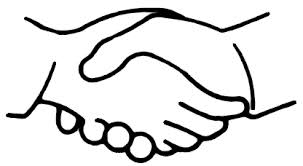 7. Key Partners:Who are the key partners that are needed to develop, implement, support and/or provide this product or service?  7. Key Partners:Who are the key partners that are needed to develop, implement, support and/or provide this product or service?  7. Key Partners:Who are the key partners that are needed to develop, implement, support and/or provide this product or service?  7. Key Partners:Who are the key partners that are needed to develop, implement, support and/or provide this product or service?  Member organizations – c-suite, board members, clinic hospital staff, members, partners, network membersTrainersSteering committeeIn-house staffProviders, clinicians/provider/physiciansLTC organizationsPharmacy departments or organizationsHealth care systems/regional hubMember organizations – c-suite, board members, clinic hospital staff, members, partners, network membersTrainersSteering committeeIn-house staffProviders, clinicians/provider/physiciansLTC organizationsPharmacy departments or organizationsHealth care systems/regional hubMember organizations – c-suite, board members, clinic hospital staff, members, partners, network membersTrainersSteering committeeIn-house staffProviders, clinicians/provider/physiciansLTC organizationsPharmacy departments or organizationsHealth care systems/regional hubMember organizations – c-suite, board members, clinic hospital staff, members, partners, network membersTrainersSteering committeeIn-house staffProviders, clinicians/provider/physiciansLTC organizationsPharmacy departments or organizationsHealth care systems/regional hubNational Rural Health Resource CenterRegional Extension Centers Colleges/Univ. – HIT programsCollege/education partnersVendor relationships – seeking win-winVendorProject officerInternet/cable service providersHardware/softwareData/broadband vendor/providerBankerGrantor8. Development and On-going CostsDescribes and estimates all costs related to the product or service.  Look to the Key Initiatives and Resources for identifying specific development costs.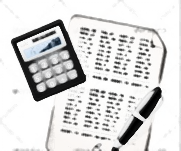 Estimate one-time purchases. Estimate on-going costs related to recurring fees and purchases, and human resources.Forecast Assumptions: 10 member organizations5 FTE – shared IT staffDevelopment / Start-up  one-time costsPurchase  new ticket system hardware/software Assume $10 k purchase ticket systemAssume $2k per license and 6 licensesOngoing FTE costs for IT staff and annual ticket systemFTE salary = $50kBenefits = 1.25 salary multiplier Indirect = 1.25 multiplier on Salary+BenefitsAnnual salary increase year 2 and year 3 = 2%On-going ticket system training and maintenance assume .5 FTE w/ benefits + indirect/year8. Development and On-going CostsDescribes and estimates all costs related to the product or service.  Look to the Key Initiatives and Resources for identifying specific development costs.Estimate one-time purchases. Estimate on-going costs related to recurring fees and purchases, and human resources.Forecast Assumptions: 10 member organizations5 FTE – shared IT staffDevelopment / Start-up  one-time costsPurchase  new ticket system hardware/software Assume $10 k purchase ticket systemAssume $2k per license and 6 licensesOngoing FTE costs for IT staff and annual ticket systemFTE salary = $50kBenefits = 1.25 salary multiplier Indirect = 1.25 multiplier on Salary+BenefitsAnnual salary increase year 2 and year 3 = 2%On-going ticket system training and maintenance assume .5 FTE w/ benefits + indirect/year8. Development and On-going CostsDescribes and estimates all costs related to the product or service.  Look to the Key Initiatives and Resources for identifying specific development costs.Estimate one-time purchases. Estimate on-going costs related to recurring fees and purchases, and human resources.Forecast Assumptions: 10 member organizations5 FTE – shared IT staffDevelopment / Start-up  one-time costsPurchase  new ticket system hardware/software Assume $10 k purchase ticket systemAssume $2k per license and 6 licensesOngoing FTE costs for IT staff and annual ticket systemFTE salary = $50kBenefits = 1.25 salary multiplier Indirect = 1.25 multiplier on Salary+BenefitsAnnual salary increase year 2 and year 3 = 2%On-going ticket system training and maintenance assume .5 FTE w/ benefits + indirect/year8. Development and On-going CostsDescribes and estimates all costs related to the product or service.  Look to the Key Initiatives and Resources for identifying specific development costs.Estimate one-time purchases. Estimate on-going costs related to recurring fees and purchases, and human resources.Forecast Assumptions: 10 member organizations5 FTE – shared IT staffDevelopment / Start-up  one-time costsPurchase  new ticket system hardware/software Assume $10 k purchase ticket systemAssume $2k per license and 6 licensesOngoing FTE costs for IT staff and annual ticket systemFTE salary = $50kBenefits = 1.25 salary multiplier Indirect = 1.25 multiplier on Salary+BenefitsAnnual salary increase year 2 and year 3 = 2%On-going ticket system training and maintenance assume .5 FTE w/ benefits + indirect/year8. Development and On-going CostsDescribes and estimates all costs related to the product or service.  Look to the Key Initiatives and Resources for identifying specific development costs.Estimate one-time purchases. Estimate on-going costs related to recurring fees and purchases, and human resources.Forecast Assumptions: 10 member organizations5 FTE – shared IT staffDevelopment / Start-up  one-time costsPurchase  new ticket system hardware/software Assume $10 k purchase ticket systemAssume $2k per license and 6 licensesOngoing FTE costs for IT staff and annual ticket systemFTE salary = $50kBenefits = 1.25 salary multiplier Indirect = 1.25 multiplier on Salary+BenefitsAnnual salary increase year 2 and year 3 = 2%On-going ticket system training and maintenance assume .5 FTE w/ benefits + indirect/year9. Expected  Income:Identify the type of payment for your product or service. - This will drive your assumptions for unit price and frequency. Examples of types of payments include: selling a physical product, charging on a per use basis (fee for service), subscription fee based on a time period, rent or lease a physical product, and licensing an intellectual property (shared staffing).Estimate how much per unit (price) and how often (frequency) your members are willing to pay.  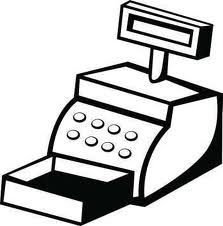 Forecast Fee and Pricing Assumptions: License (shared staffing) Fee uses an FTE as a unitContracted Pricing uses a per hour as a unit2080  work hours/year x 5 = 10,400 total hrsAssume Licensed time = 80% of total hours Assume Contract time = 20% of total hoursSet licensing fee at FTE 100% cost w/ benefits + indirect, $78k,  in year 1, fixed for 3 yearsSet contracting member discount rate at 60% of retail$100/hr, estimate $60/hr, fixed for 3 yrsSet start-up fee at 50% actual, due in year 1 Set year 1 slow start at 75% potential of contracted services9. Expected  Income:Identify the type of payment for your product or service. - This will drive your assumptions for unit price and frequency. Examples of types of payments include: selling a physical product, charging on a per use basis (fee for service), subscription fee based on a time period, rent or lease a physical product, and licensing an intellectual property (shared staffing).Estimate how much per unit (price) and how often (frequency) your members are willing to pay.  Forecast Fee and Pricing Assumptions: License (shared staffing) Fee uses an FTE as a unitContracted Pricing uses a per hour as a unit2080  work hours/year x 5 = 10,400 total hrsAssume Licensed time = 80% of total hours Assume Contract time = 20% of total hoursSet licensing fee at FTE 100% cost w/ benefits + indirect, $78k,  in year 1, fixed for 3 yearsSet contracting member discount rate at 60% of retail$100/hr, estimate $60/hr, fixed for 3 yrsSet start-up fee at 50% actual, due in year 1 Set year 1 slow start at 75% potential of contracted services9. Expected  Income:Identify the type of payment for your product or service. - This will drive your assumptions for unit price and frequency. Examples of types of payments include: selling a physical product, charging on a per use basis (fee for service), subscription fee based on a time period, rent or lease a physical product, and licensing an intellectual property (shared staffing).Estimate how much per unit (price) and how often (frequency) your members are willing to pay.  Forecast Fee and Pricing Assumptions: License (shared staffing) Fee uses an FTE as a unitContracted Pricing uses a per hour as a unit2080  work hours/year x 5 = 10,400 total hrsAssume Licensed time = 80% of total hours Assume Contract time = 20% of total hoursSet licensing fee at FTE 100% cost w/ benefits + indirect, $78k,  in year 1, fixed for 3 yearsSet contracting member discount rate at 60% of retail$100/hr, estimate $60/hr, fixed for 3 yrsSet start-up fee at 50% actual, due in year 1 Set year 1 slow start at 75% potential of contracted servicesStartup Cost year 1 = $22kPurchase and licensing $10k + (6*$2k) = 22kOngoing FTE cost = $390kUnit Cost=($50k *1.25)* 1.25 = $78k/ FTE$78k/FTE * 5 FTE = $390k yr 1$390k * 1.02 = $400k yr 2$400k * 1.02 = $407k yr 3Ongoing ticket system cost=$40k1 FTE $78k * .5 = 40kStartup Cost year 1 = $22kPurchase and licensing $10k + (6*$2k) = 22kOngoing FTE cost = $390kUnit Cost=($50k *1.25)* 1.25 = $78k/ FTE$78k/FTE * 5 FTE = $390k yr 1$390k * 1.02 = $400k yr 2$400k * 1.02 = $407k yr 3Ongoing ticket system cost=$40k1 FTE $78k * .5 = 40kStartup Cost year 1 = $22kPurchase and licensing $10k + (6*$2k) = 22kOngoing FTE cost = $390kUnit Cost=($50k *1.25)* 1.25 = $78k/ FTE$78k/FTE * 5 FTE = $390k yr 1$390k * 1.02 = $400k yr 2$400k * 1.02 = $407k yr 3Ongoing ticket system cost=$40k1 FTE $78k * .5 = 40kStartup Cost year 1 = $22kPurchase and licensing $10k + (6*$2k) = 22kOngoing FTE cost = $390kUnit Cost=($50k *1.25)* 1.25 = $78k/ FTE$78k/FTE * 5 FTE = $390k yr 1$390k * 1.02 = $400k yr 2$400k * 1.02 = $407k yr 3Ongoing ticket system cost=$40k1 FTE $78k * .5 = 40kStartup Cost year 1 = $22kPurchase and licensing $10k + (6*$2k) = 22kOngoing FTE cost = $390kUnit Cost=($50k *1.25)* 1.25 = $78k/ FTE$78k/FTE * 5 FTE = $390k yr 1$390k * 1.02 = $400k yr 2$400k * 1.02 = $407k yr 3Ongoing ticket system cost=$40k1 FTE $78k * .5 = 40kStartup Fee year 1 = 11k($22k  * 50% ) = $11kTotal License Fee of Shared Staff = $390k$390k total FTE cost each year 1-3Possible Contracted Income = $120k20% of 10,400 hrs/ /year = 2000 hrs/yr 2000 hrs/yr * $60/hr = $120k/yrYear 1 = $120*.75 = $90k/yrYear 2-3 = $120k * 1.0 = $120k/yrStartup Fee year 1 = 11k($22k  * 50% ) = $11kTotal License Fee of Shared Staff = $390k$390k total FTE cost each year 1-3Possible Contracted Income = $120k20% of 10,400 hrs/ /year = 2000 hrs/yr 2000 hrs/yr * $60/hr = $120k/yrYear 1 = $120*.75 = $90k/yrYear 2-3 = $120k * 1.0 = $120k/yrStartup Fee year 1 = 11k($22k  * 50% ) = $11kTotal License Fee of Shared Staff = $390k$390k total FTE cost each year 1-3Possible Contracted Income = $120k20% of 10,400 hrs/ /year = 2000 hrs/yr 2000 hrs/yr * $60/hr = $120k/yrYear 1 = $120*.75 = $90k/yrYear 2-3 = $120k * 1.0 = $120k/yrNetworkIncomeCostCostCost$ Income (loss)% income (loss) to annual cost% income (loss) to annual costYear 1$11k +$390k + $90 =$491k$22k+390k + 40k  = $452k$22k+390k + 40k  = $452k$22k+390k + 40k  = $452k$491k -$452k =$39k$39k/$452k = 8%$39k/$452k = 8%Year 2$390k + $120 k=  $510k+$400k + $40k = $440k+$400k + $40k = $440k+$400k + $40k = $440k$510k - $440k =$70k$70k/$440k = 16%$70k/$440k = 16%Year 3$390k+ $120 k=  $510k$407k + $40k = $447k$407k + $40k = $447k$407k + $40k = $447k$510k - $447k = $63k$63k/$447k = 14%$63k/$447k = 14%Per Member Payment to Network:Per Member Payment to Network:Per Member Payment to Network:Per Member Payment to Network:Per Member Payment to Network:Per Member Payment to Network:Per Member Payment to Network:Per Member Payment to Network:Start-up  Start-up  Start-up  = $  11k /10 members= $  11k /10 members= $  11k /10 members= $  11k /10 members= $  1,100/yearShared Staffing  Shared Staffing  Shared Staffing  = $390k /10 members= $390k /10 members= $390k /10 members= $390k /10 members= $39,000/yearEqual share of Contract ServiceEqual share of Contract ServiceEqual share of Contract ServiceEqual share of Contract Service= $  90k /10 members= $  90k /10 members= $  90k /10 members= $ 12,000/yearTotal Yr1  Per Member Payment to Network= $52,100/yr for access to 5 FTE clinical IT staff + 200 hrs of contracted services + Help Desk ticket systemTotal Yr1  Per Member Payment to Network= $52,100/yr for access to 5 FTE clinical IT staff + 200 hrs of contracted services + Help Desk ticket systemTotal Yr1  Per Member Payment to Network= $52,100/yr for access to 5 FTE clinical IT staff + 200 hrs of contracted services + Help Desk ticket systemTotal Yr1  Per Member Payment to Network= $52,100/yr for access to 5 FTE clinical IT staff + 200 hrs of contracted services + Help Desk ticket systemTotal Yr1  Per Member Payment to Network= $52,100/yr for access to 5 FTE clinical IT staff + 200 hrs of contracted services + Help Desk ticket systemTotal Yr1  Per Member Payment to Network= $52,100/yr for access to 5 FTE clinical IT staff + 200 hrs of contracted services + Help Desk ticket systemTotal Yr1  Per Member Payment to Network= $52,100/yr for access to 5 FTE clinical IT staff + 200 hrs of contracted services + Help Desk ticket systemTotal Yr1  Per Member Payment to Network= $52,100/yr for access to 5 FTE clinical IT staff + 200 hrs of contracted services + Help Desk ticket system